T.C.MERSİN ÜNİVERSİTESİEĞİTİM BİLİMLERİ ENSTİTÜSÜ MÜDÜRLÜĞÜMersin Üniversitesi Eğitim Bilimleri Enstitüsüne 2013-2014 Eğitim-Öğretim Yılı Güz Yarıyılında Aşağıda Belirtilen Anabilim Dallarına Yüksek Lisans ve Doktora Öğrencisi Alınacaktır.Not 1  :Ders Aşamasında Olan Öğrenciler Yatay Geçişe Başvurabilirler.Not 2  :Uzaktan Eğitim Programına Başvuran Öğrencilerden ALES ve Yabancı Dil Belgesi İstenmemektedir.BAŞVURU VE TAKVİMİnternet Üzerinden Başvuru   :  12-23 Ağustos 2013  tarihleri arasında adaylar http://eobs.mersin.edu.tr/basvuru/egtindex.php adresinden aday kayıt  giriş formunu düzenleyip ön başvuru yapacaklardır.       Başvuru Şekli     :  ŞahsenAdresi                 : Mersin Üniversitesi, Eğitim Bilimleri Enstitüsü                              Yenişehir Kampüsü-YENİŞEHİR/MERSİNBaşvuru Tarihi   : 12-23 Ağustos 2013 Açıklama: Ön başvurular internet üzerinden yapılacak olup, başvuru formu ile gerekli belgeler belirtilen tarihe kadar Enstitümüze teslim edilmediği taktirde internetten yapılan ön başvurular geçersiz sayılacaktır.MÜLAKAT SINAVLARIMülakat  Tarihi, Saati ve Adresi                :   Yüksek Lisans    : 04 Eylül 2013 Çarşamba günü saat: 09.00                                                                            Doktora               : 05 Eylül 2013 Perşembe günü saat: 09.00            İlgili Anabilim Dalı Sonuçların İlanı Tarihi ve Duyuru Şekli                                 : Adayların sınav sonuçları ve diğer duyurular                                                                              www.mersin.edu.tr internet sitesinde yer alan Enstitümüz                                                                                          sayfasında ve ilan panosunda duyurulacaktır.               Kesin Kayıt Tarihi                                       :   Asıl      : 11-13 Eylül 2013                                                                           Yedek  : 16-17 Eylül 2013Yüksek Lisans Yabancı Dil Sınavı             :  09 Eylül 2013 Pazartesi günü saat 10.00  Tarihi ve Yeri                                                  Yabancı Diller Yüksekokulu,                                                                           Çiftlikköy Yerleşkesi-YENİŞEHİR/ MERSİNDOKTORA PROGRAMINA BAŞVURACAK ADAYLARDA ARANAN BAŞARI KRİTERLERİLisans Derecesiyle Başvuracaklarda Aranan Başarı KriterleriALES puanı en az 80.00Lisans mezuniyet not ortalaması en az 90.00/100 veya 3.00/4.00Üniversitelerarası Kurul tarafından kabul edilen dil sınavlarının birinden başarılı olmak  (YDS/ ÜDS 55.00,  KPDS 55.00 vb.).Yüksek Lisans Derecesiyle Başvuracaklarda Aranan Başarı KriterleriALES puanı en az 55.00Üniversitelerarası Kurul tarafından kabul edilen dil sınavlarının birinden başarılı olmak  (YDS/ ÜDS 55.00, KPDS 55.00 vb.).TEZLİ YÜKSEK LİSANS PROGRAMLARINA BAŞVURACAK ADAYLARDA ARANAN BAŞARI KRİTERİALES puanı en az  55.00Lisans not ortalaması  60.00/100 veya 2.50/4.00BELGELERÖzgeçmişDiploma veya mezuniyet belgesi (aslı ve fotokopisi) yurt dışındaki bir yükseköğretim kurumundan alınmış diplomanın, YÖK tarafından onaylanmış denklik belgesi aranır.ALES sonuç belgesi (internet çıktısı olarak alınan ALES sonuç belgesinin kontrolü için ÖSYM şifresinin belge üzerine yazılması gerekmektedir).Yabancı dil sonuç belgesi doktora adayları için zorunludur, (internet çıktısı olarak alınan yabancı dil sonuç belgesinin kontrolü için ÖSYM şifresinin belge üzerine yazılması gerekmektedir).Yüksek Lisans programına başvuracak  adayların Lisans; Doktora programına başvuracak adayların Lisans ve Yüksek Lisans not çizelgeleri ( aslı ve fotokopisi).Belgelerin fotokopilerinin Enstitümüz tarafından aslı görüldükten sonra onay işlemi yapılacaktır.YABANCI UYRUKLU ÖĞRENCİLERAday başvuru formu’ nu yabancı uyruklu adaylar düzenlemeyeceklerdir.Mezuniyet Belgesi/ Diploma (Yabancı ülkelerden alınanların noterden onaylı tercüme edilmiş örneği).Mezuniyet Transkripti (Yabancı ülkelerden alınan mezuniyet belgesi/diplomanın noterden onaylı tercüme edilmiş 2 adet örneği ile mezuniyet belgesi/diplomanın YÖK tarafından onaylanmış denklik belgesi, 2 adet).Eğitimini yurtdışında tamamlayan yabancı uyrukluların Üniversitemiz ya da diğer Üniversitelerin Türkçe Öğretimi Uygulama ve Araştırma Merkezlerinden Türkçe bildiğine dair belgeye sahip olmak. Mezuniyet Transkripti (Yabancı ülkelerden alınan mezuniyet transkriptinin noterden onaylı tercüme edilmiş sureti, 2 adet).Yabancı uyrukluların, anadilleri dışında İngilizce, Fransızca veya Almanca dillerinden birindenYDS/ ÜDS/ KPDS’den yüksek lisans için en az 50.00, doktora için en az 55 puan alındığını gösteren belge ya da Üniversitelerarası Kurulca kabul edilen bir sınavdan bu puana eşdeğer bir puan almaları gerekir (TOEFL, IELTS vb, 2 adet).Türk Cumhuriyetleri ile Asya ve Balkanlarda yaşayan Türk ve Akraba Topluluklarından gelen adaylar için İngilizce, Fransızca, Almanca veya Rusça’dan YDS/ ÜDS/ KPDS’den yüksek lisans için en az 50.00, doktora için en az 55 puan alındığını gösteren belge ya da Üniversitelerarası Kurulca kabul edilen bir sınavdan bu puana eşdeğer bir puan almaları gerekir. (TOEFL, IELTS vb, 2 adet).2 adet fotoğraf Pasaport aslının ve Türkçe çevirisinin onaylı örneği (2 adet).belgelerini Enstitüye teslim etmeleri gerekmektedir.NOT :Kayıt yaptırmak üzere çağırılan adayların, kayıt için belirlenen günde gelmedikleri taktirde kayıt yaptırma ile ilgili herhangi bir mazeretleri kabül edilmeyecektir.Başvuru belgeleri geri verilmemektedir.ALES, yabancı dil ve not çizelgesi belgelerinin kontrolü kesin kayıt esnasında Enstitü tarafından yapılacak olup, herhangi bir sorun tespitinde adayın başvurusu iptal edilecektir.Mezuniyet notu 4 lük sistemde olanların 100 lük sisteme dönüşümlerinin kendi üniversitelerince onaylı olarak yapılması gereklidir, yapılmadığı durumda dönüşüm işleminde YÖK’ün dönüşüm çizelgesi kullanılacaktır.Yabancı dil belgesi olarak TOEFL belgesi ile başvuruda bulunacak adayların, TOEFL  belgesinin Enstitü tarafından kontrolünün yapılması gerekmektedir. Sınavı yapan ETS (Educational Testing Services) kurumu talep olduğunda orjinal belgeyi ilgili üniversitelere göndermektedir. Bunun için kişilerin bu kurumdan talepte bulunmaları gerekmektedir. Bu nedenle, adayların orjinal belgesinin Enstitü Müdürlüğüne gönderilebilmesi için ilanda belirtilen başvuru süresi bitmeden ETS kurumundan talepte bulunmaları gerekmektedir. ETS’den talepte bulunurken adayların kullanmaları gereken Mersin Üniversitesi Kurum Kodu 8778’dir. Yüksek Lisans programına kayıt hakkı kazanan adaylardan, Üniversitelerarası Kurul tarafından kabul edilen dil sınavlarının birinde başarılı olmuş olanlar (ÜDS/YDS/ KPDS 50.00 vb.) doğrudan yüksek lisans programına başlayabilirler. Bu koşulları sağlayamayanlar, Rektörlükçe açılacak Merkezi Yüksek Lisans Yabancı Dil Yeterlik Sınavına girerler. Bu sınavda en az 100 üzerinden 60 puan alanlar da doğrudan yüksek lisans programına başlayabilirler.Lisans derecesini başvurdukları yüksek lisans programından farklı alanlarda almış olanlar ile lisans ve yüksek lisans derecesini başvurdukları doktora programından farklı bir alanda almış olanlara, eksikliklerini gidermek amacıyla bilimsel hazırlık programı uygulanır. Lisans veya yüksek lisans derecesi başvurdukları anabilim dalı ile aynı adı taşıyan, ancak derecesini Mersin Üniversitesi dışındaki yükseköğretim kurumlarından almış olanlara da bilimsel hazırlık programı uygulanabilir. (Ayrıntılı bilgiye, Enstitümüz web sayfasında bulunan “Mersin Üniversitesi Eğitim Bilimleri Enstitüsü Lisansüstü Eğitim ve Öğretin Esasları”ndan ulaşılabilir.)Yatay geçiş için başvuracakların, Enstitümüz web sayfasında bulunan  “Mersin Üniversitesi Eğitim Bilimleri Enstitüsü, Lisansüstü Eğitim ve Öğretin Esaslarının 12. maddesindeki yatay geçiş ile ilgili koşulları sağlayanların yine aynı maddede belirtilen belgeleri başvuru tarihleri arasında dilekçe ile Enstitümüze teslim etmeleri gerekmektedir.* BURS KOŞULLARI2013-2014 eğitim-öğretim yılında Mersin Üniversitesi Enstitülerine bağlı doktora programlarına kesin kayıt yaptıran öğrencilerimizden aşağıdaki koşulları sağlayanlara Üniversitemiz tarafından karşılıksız burs sağlanacaktır. Mersin Üniversitesi Enstitülerine bağlı Doktora programlarında toplam 35 öğrenciye, eğitim-öğretim süresince (4 yıl süreli) verilecek burs miktarı ¨780 TL‘dir. Bursa başvuru yapmak için, ALES puanının en az 70.00 olması, Üniversitelerarası Kurul tarafından kabul edilen dil sınavlarının birinden başarılı olmak. (ÜDS/ YDS/ KPDS 55.00 vb.) ve lisans mezuniyet not ortalamasının 4.00 üzerinden en az 2.50 olması gerekmektedir (mezuniyet not ortalaması notu 4’lük sistemde olanların 100’lük sisteme dönüşümlerinin kendi üniversitelerince onaylı olarak yapılması gereklidir, yapılmadığı durumda dönüşüm işleminde YÖK’ün dönüşüm çizelgesi kullanılacaktır).Burs için başvuran öğrencilerin herhangi bir işyerinde sigortalı olmaması gerekmektedir.AYRINTILI BİLGİ İÇİN Adres: Eğitim Bilimleri Enstitüsü /Yenişehir Kampüsü, Yenişehir/MersinTelefon:-0 324 341 28 15/1332e-posta:egibe@mersin.edu.trİnternet Sitesi: www.mersin.edu.tr/akademik/egitim-bilimleri-enstitusu.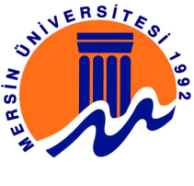 T.C.MERSİN ÜNİVERSİTESİ EĞİTİM BİLİMLERİ ENSTİTÜSÜYÖNETİM KURULU KARARLARI  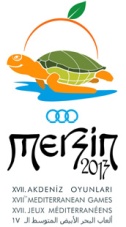 Anabilim/Bilim Dalı         Tezli Yüksek Lisans Kontenjanı        Tezli Yüksek Lisans Kontenjanı        Tezli Yüksek Lisans Kontenjanı        Tezli Yüksek Lisans Kontenjanı        Tezli Yüksek Lisans KontenjanıAnabilim/Bilim Dalı T.C. UyrukluYabancı UyrukluYatayGeçişALES PuanTürüBaşvuru Koşullarıİlköğretim Anabilim Dalı/ Fen Bilgisi Eğitimi1011       Sayısal-İlköğretim Anabilim Dalı/ Matematik Eğitimi511  Sayısal-Eğitim Bilimleri Anabilim Dalı/ Eğitim Programları ve Öğretimi Bilim Dalı51-Eşit AğırlıkEğitim Fakültesi Mezunu Olmak veya Öğretmenlik Sertifikasına Sahip OlmakEğitim Bilimleri Anabilim Dalı/ Eğitimde Ölçme ve Değerlendirme Bilim Dalı21-Eşit AğırlıkLisans Mezunu Olmak Eğitim Bilimleri Anabilim Dalı/ Rehberlik ve Psikolojik Danışmanlık Bilim Dalı1022Eşit Ağırlık                       -Beden Eğitimi ve Spor Anabilim Dalı--5Eşit AğırlıkBeden Eğitimi ve Spor Anabilim Dalında Lisansüstü Eğitim Yapıyor OlmakTürkçe Eğitimi Anabilim Dalı821SözelEğitim Fakülteleri, Türkçe Eğitimi Bölümü Mezunu Olmak           Anabilim/Bilim Dalı Doktora KontenjanıDoktora KontenjanıDoktora KontenjanıDoktora KontenjanıDoktora KontenjanıT.C. UyrukluYabancı UyrukluYatay GeçişALES PuanTürüBaşvuru KoşullarıEğitim Bilimleri Anabilim Dalı/ Eğitimde Ölçme ve Değerlendirme Bilim Dalı5-   -Eşit AğırlıkEğitimde Ölçme ve Değerlendirme Alanında Yüksek Lisans Mezunu OlmakEğitim Bilimleri Anabilim Dalı/  Rehberlik ve Psikolojik Danışmanlık Bilim Dalı102     2Eşit Ağırlık                           -Anabilim/Bilim Dalı Uzaktan Eğitim Tezsiz Yüksek Lisans KontenjanıUzaktan Eğitim Tezsiz Yüksek Lisans KontenjanıKontenjanBaşvuru Koşullarıİlköğretim Anabilim Dalı/ Fen Bilgisi Eğitimi50        Lisans Mezunu OlmakMEÜ.İD.FR-004/00Sayfa 1/1Yayın Tarihi: 14/05/2010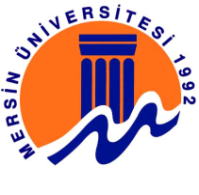 T.C.MERSİN ÜNİVERSİTESİ EĞİTİM BİLİMLERİ ENSTİTÜSÜYÖNETİM KURULU KARARLARI MEÜ.İD.FR-004/00MEÜ.İD.FR-004/00Sayfa 1/2Yayın Tarihi: 14/05/2010Yayın Tarihi: 14/05/2010Yayın Tarihi: 14/05/2010T.C.MERSİN ÜNİVERSİTESİ EĞİTİM BİLİMLERİ ENSTİTÜSÜYÖNETİM KURULU KARARLARI T.C.MERSİN ÜNİVERSİTESİ EĞİTİM BİLİMLERİ ENSTİTÜSÜYÖNETİM KURULU KARARLARI T.C.MERSİN ÜNİVERSİTESİ EĞİTİM BİLİMLERİ ENSTİTÜSÜYÖNETİM KURULU KARARLARI MEÜ.İD.FR-004/00MEÜ.İD.FR-004/00Sayfa 1/3Sayfa 1/3Yayın Tarihi: 04.10.2011Yayın Tarihi: 04.10.2011T.C.MERSİN ÜNİVERSİTESİ EĞİTİM BİLİMLERİ ENSTİTÜSÜYÖNETİM KURULU KARARLARI T.C.MERSİN ÜNİVERSİTESİ EĞİTİM BİLİMLERİ ENSTİTÜSÜYÖNETİM KURULU KARARLARI MEÜ.İD.FR-004/00Sayfa 1/4Yayın Tarihi: 04.10.2011T.C.MERSİN ÜNİVERSİTESİ EĞİTİM BİLİMLERİ ENSTİTÜSÜYÖNETİM KURULU KARARLARI  MEÜ.İD.FR-004/00Sayfa 1/5Yayın Tarihi: 04.10.2011